Science Public Service Announcement Media has the power to inform us about issues, inspire us to learn more, and incite us to take action.You will watch numerous examples of Public Service Announcements to develop an understanding of the genre, and how persuasive messages are crafted. Then you will pick a topic from an approved list and develop your own PSA. Teammates will collaborate, write, storyboard, film, and edit your own PSA using iMovie on your mac book. But first lets become a little more familiar with what PSA’s are:Red VideoWe can help usInvisible Children Environmental DefenseRock the VoteGirl upInvisible children TRIOne Campaign 1One Campaign 2OK so what did you notice about PSAs in general?Which PSAs do you think were especially good and why?How can you create PSAs as powerful and effective as these?Some characteristics of PSAs worth noting:	Typically, PSAs:Are short (usually 1-3 minutes)Present one single issueInform the viewer of key, relevant factsHave a clear call to action (usually indicated through text on screen)Might or might not include peopleMight or might not use musicSometimes use voice-oversSometimes use special effectsMight use transitions/editing to enhance the videoAim to leave a lasting impactSome things worth noting:Persuasion can be visually created through:Powerful images- video, photographs, artworkExpressions on perople’s facesUse of color vs. black and whiteClear calls to action       Persuasion can be created through sound via:Play on wordsRepetitionHumorMusic to create tone	Public Service Announcement topics:GMO’sClimate ChangeCloningStem cell researchOil spillsArtificial sweeteners Organic foods vs. using pesticides Drought issuesRenewable energyGreen vehiclesVaccinesFrackingKeystone PipelineRecyclingBiofuelsAnimal testingWater conservationSTDsCell phone radiationOcean pollutionOzone depletionMiningUrban farmingOverpopulationGene mappingBiological warfareAlternative medicineNuclear powerLittering World HungerTanning & Skin cancer*If you have a different topic in mind that you want to use you I will consider it. You need to write up a quick proposal and most importantly tell me why it is scientifically relevant. Names: ______________________________  &   ______________________________  What is your topic?______________________________________________Questions to answer with your partner:What is the message I want to get across?Who do I want to reach?How will I convey my message?Action plan:                         We see:                                            We hear:Questions to ponder about your plan:Is it realistic to film? How would you film it?Are the concepts going to have a lasting impact- will they be memorable?What grabs you/inspired you the most?Your group should fill out a storyboard and develop a storyboard production planFilming can be done on your phone and then uploaded to your MacBook using a regular phone charger cord. Use IMovie to edit and put final details into your PSA.Storyboard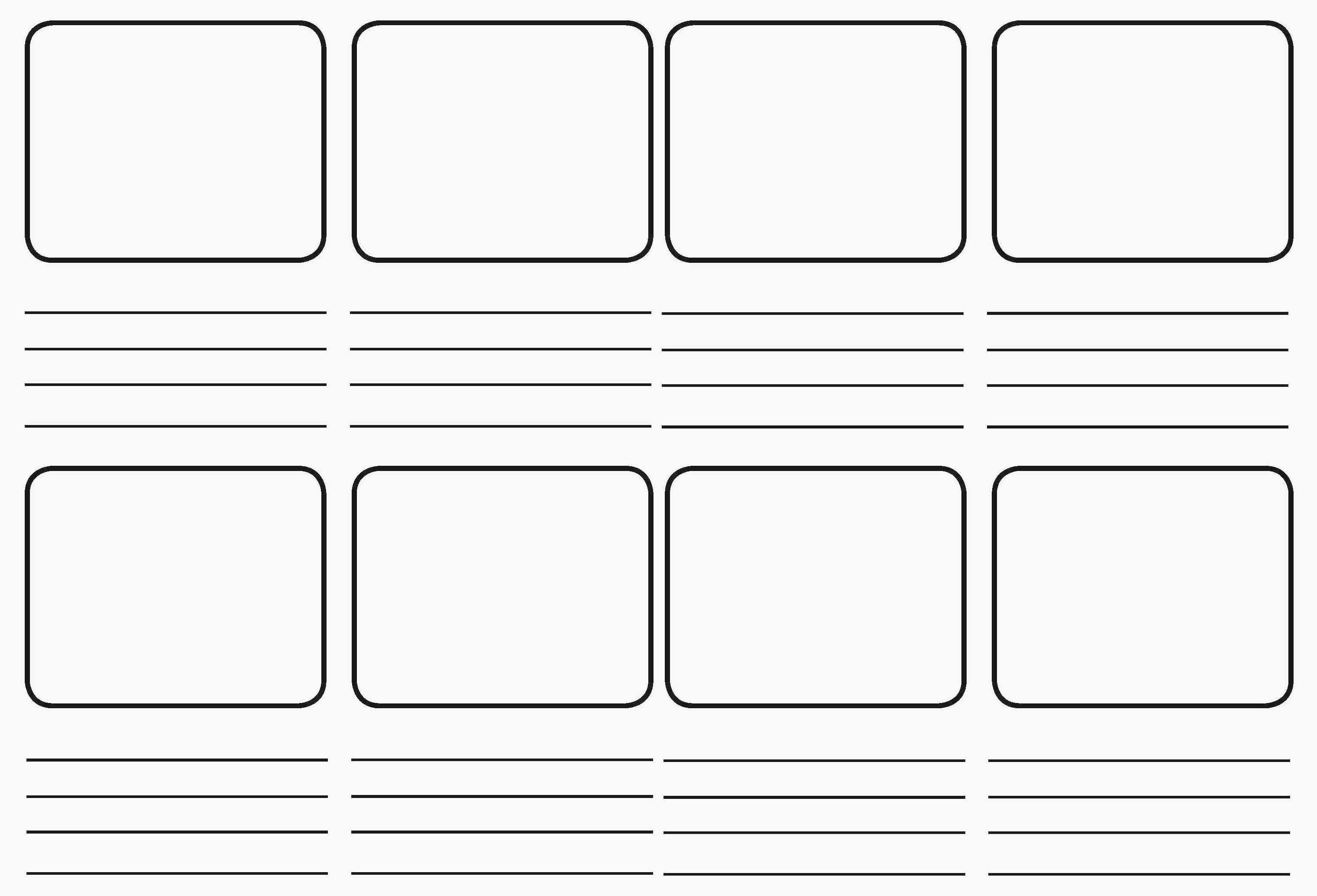 Preproduction questions:Where will these shots be taken?Does your PSA include people on camera?Will they be speaking?Will you need props? Where will you get them?Do you need to make anything for your PSA- like a picture or a sign? Make it.Are you using any still images? Save and label them in a PSA folder.Will you have voice-overs? Make sure they are well practiced.Will you use music? Make sure you have it.You will have a limited amount of time to film, so you must make sure you are well prepared!!!